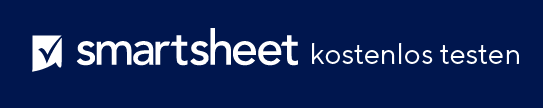 EINSEITIGER BUSINESS-PLAN FÜR START-UP-UNTERNEHMEN 	 				HAFTUNGSAUSSCHLUSSAlle von Smartsheet auf der Website aufgeführten Artikel, Vorlagen oder Informationen dienen lediglich als Referenz. Wir versuchen, die Informationen stets zu aktualisieren und zu korrigieren. Wir geben jedoch, weder ausdrücklich noch stillschweigend, keine Zusicherungen oder Garantien jeglicher Art über die Vollständigkeit, Genauigkeit, Zuverlässigkeit, Eignung oder Verfügbarkeit in Bezug auf die Website oder die auf der Website enthaltenen Informationen, Artikel, Vorlagen oder zugehörigen Grafiken. Jegliches Vertrauen, das Sie in solche Informationen setzen, ist aus eigener Verantwortung.BUSINESS-ÜBERSICHTBUSINESS-ÜBERSICHTBUSINESS-ÜBERSICHTBUSINESS-ÜBERSICHTBUSINESS-ÜBERSICHTBUSINESS-ÜBERSICHTBUSINESS-ÜBERSICHTBUSINESS-ÜBERSICHTDAS PROBLEMUNSERE LÖSUNGUNSER PRODUKT/UNSERE DIENSTLEISTUNGMARKTANALYSEMARKTANALYSEMARKTANALYSEMARKTANALYSEMARKTANALYSEMARKTANALYSEMARKTANALYSEMARKTANALYSEWER WIRD UNSER PRODUKT/UNSERES SERVICE KAUFENWIE WERDEN SIE DAVON PROFITIERENALTERNATIVEN, DIE SIE VERWENDENWARUM WIR BESSER SINDMARKETING- UND VERTRIEBSPLANMARKETING- UND VERTRIEBSPLANMARKETING- UND VERTRIEBSPLANMARKETING- UND VERTRIEBSPLANMARKETING- UND VERTRIEBSPLANMARKETING- UND VERTRIEBSPLANMARKETING- UND VERTRIEBSPLANMARKETING- UND VERTRIEBSPLANWIE UNSERE KUNDEN VON UNS ERFAHRENWIE WIR SIE ERMUTIGEN, UNS ZU EMPFEHLENWAS WIR FÜR UNSER PRODUKT/UNSEREN SERVICE BERECHNENWIE WIR UNSER PRODUKT/UNSEREN SERVICE ZU UNSEREN KUNDEN BRINGENWIE WIR BEZAHLT WERDENWIE WIR RENTABILITÄT ERZIELENWICHTIGE ZIELE UND ERFOLGSMESSZAHLENWICHTIGE ZIELE UND ERFOLGSMESSZAHLENWICHTIGE ZIELE UND ERFOLGSMESSZAHLENWICHTIGE ZIELE UND ERFOLGSMESSZAHLENWICHTIGE ZIELE UND ERFOLGSMESSZAHLENWICHTIGE ZIELE UND ERFOLGSMESSZAHLENWICHTIGE ZIELE UND ERFOLGSMESSZAHLENWICHTIGE ZIELE UND ERFOLGSMESSZAHLENZIELERFOLGSMESSZAHLENERFOLGSMESSZAHLENERFOLGSMESSZAHLENERFOLGSMESSZAHLENZIELDATUMZIELDATUMZIELDATUMFINANZPLANFINANZPLANFINANZPLANFINANZPLANFINANZPLANFINANZPLANFINANZPLANFINANZPLANFINANZIERUNGSQUELLEFINANZIERUNGSQUELLEFINANZIERUNGSQUELLEMITTELVERWENDUNGMITTELVERWENDUNGMITTELVERWENDUNGMITTELVERWENDUNGMITTELVERWENDUNG